Publicado en Ciudad de México  el 28/08/2018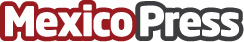 Cómo proteger los dientes de los niños en este regreso a clasesEl 90% de los escolares tiene caries por falta de higiene y mala alimentación. En las escuelas mexicanas el 95% de los productos que se venden dañan los dientes
Datos de contacto:Alejandra PérezCoordinadora de Comunicación La Clínica Dental 5519594802Nota de prensa publicada en: https://www.mexicopress.com.mx/como-proteger-los-dientes-de-los-ninos-en-este Categorías: Medicina Nutrición Sociedad Infantil Ocio para niños Ciudad de México http://www.mexicopress.com.mx